Peer Evaluation of Instructional Context Sheet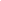 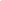 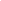 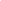 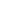 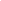 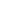 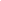 